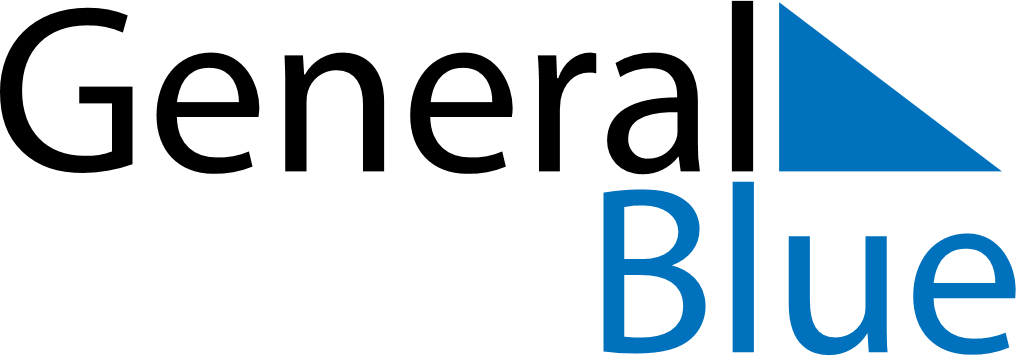 March 2022March 2022March 2022March 2022BeninBeninBeninSundayMondayTuesdayWednesdayThursdayFridayFridaySaturday123445678910111112131415161718181920212223242525262728293031